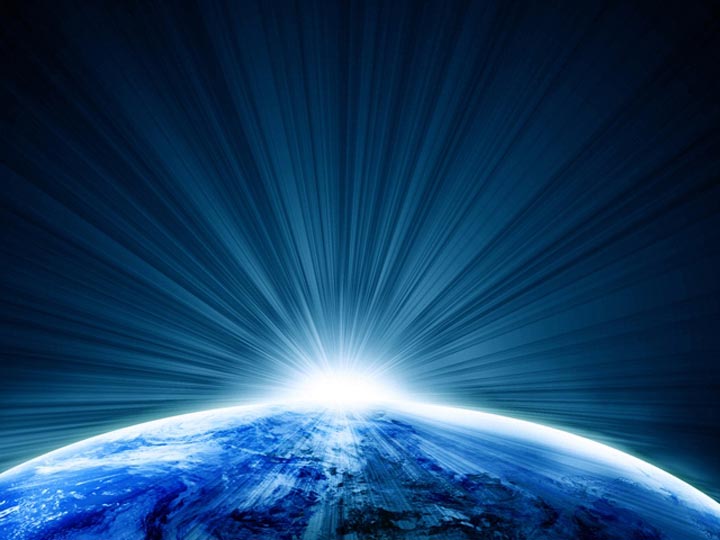 PARA UNA DIETA ANTIINFLAMATORIA Dieta antiinflamatoria. Ver la de Rebeca Hernández y el del Dr. Andrew Weil.Una dieta de este tipo implica reducir las carnes rojas y las grasas saturadas y las frituras; y agregar especias variadas a las comidas, que aderezan la vida y la salud. Consumir todos los días antioxidantes naturales: Legumbres hortalizas; frutas y bayas (berries); los polifenoles que se encuentran en el café, té negro, té verde, y las infusiones de diversas yerbas, incluso el mate. Una Dieta antiinflamatoria es, pues, rica en: Ajo y CebollasCúrcuma + pimenta, Curry,  jengibre y cardamomo.Ajíes y pimientos verdes, amarillo, anaranjados, y rojos que contienen carotenos.Crucíferas: brócoli, coliflor, repollo y coles, repollo de BruselasBicarbonato de Sodio o PotasioPescado: azules, salmónPescados pequeños, sardinas, arenques, anchoas.Canela, orégano, yerbabuena,    Tomillo, cilantro en ramas y en granosRomero, estragón, laurel, anísTomar té verde, negro e infusiones de cada una de la diversas especias.MINI-AYUNOS: tres veces por semana por mes y medio.Bicarbonato de sodio: disolver una cucharadita en un vaso de agua y agregar el jugo de un limón. Tomar 15 min antes del desayuno y al acostarse. congelar; luego tomar una ración 4 veces por semana. Puede alternarse con:Vinagre de Cidra (manzana): una cucharada sopera + el jugo de un limón disueltos en un vaso de agua (natural fría o gasificada).Té Verde: una taza después del desayuno, a media mañana, después del almuerzo o media tardeAtentamente, Dr. Max Sánchez Araujo MD